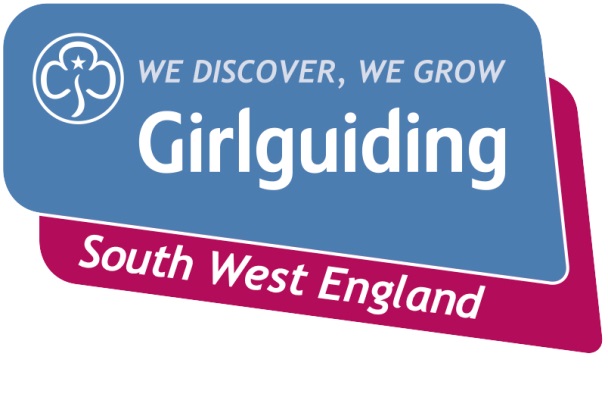 Peer Education Basic Training Weekend11th - 13th October 2019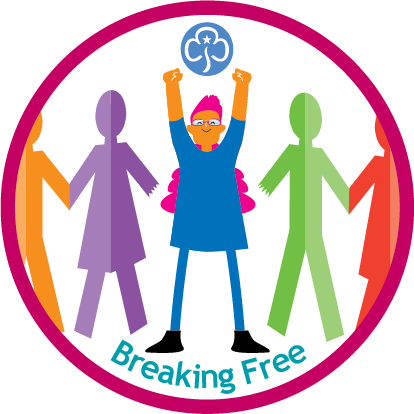 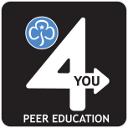 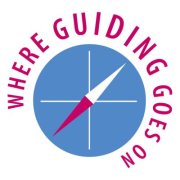 